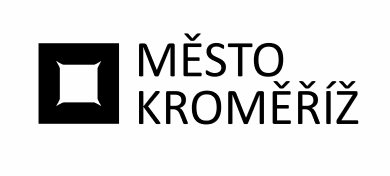 Městský úřad KroměřížMěstský úřad KroměřížMěstský úřad KroměřížMěstský úřad KroměřížMěstský úřad KroměřížMěstský úřad KroměřížMěstský úřad KroměřížMěstský úřad Kroměřížtel. xtel. xtel. xVelké náměstí 115Velké náměstí 115Velké náměstí 115Velké náměstí 115Velké náměstí 115Velké náměstí 115Velké náměstí 115Velké náměstí 115fax xfax xfax x767 01 Kroměříž767 01 Kroměříž767 01 Kroměříž767 01 Kroměříž767 01 Kroměříž767 01 Kroměříž767 01 Kroměříž767 01 Kroměřížwww.mesto-kromeriz.czwww.mesto-kromeriz.czwww.mesto-kromeriz.czIng. Jan VidemanIng. Jan VidemanIng. Jan VidemanIng. Jan VidemanIng. Jan VidemanIng. Jan VidemanIng. Jan VidemanIng. Jan VidemanIng. Jan VidemanStoličkova 1968/31Stoličkova 1968/31Stoličkova 1968/31Stoličkova 1968/31Stoličkova 1968/31Stoličkova 1968/31Stoličkova 1968/31Stoličkova 1968/31Stoličkova 1968/31Odbor investicOdbor investicOdbor investicOdbor investicOdbor investicOdbor investicOdbor investicOdbor investicOdbor investicOdbor investicOdbor investicOdbor investic76701767017670176701KroměřížKroměřížKroměřížKroměřížKroměřížIČ:IČ:IČ:IČ:4915159249151592491515924915159249151592DIČ:DIČ:DIČ:DIČ:Váš dopis značkyVáš dopis značky///ze dneze dneze dnevyřizujevyřizujevyřizujevyřizujevyřizuje//linkalinkalinkaV KroměřížiV KroměřížiV Kroměříži///0.0.00000.0.00000.0.0000xxxxx/2.5.20242.5.20242.5.2024OBJEDNÁVKA č.OBJEDNÁVKA č.OBJEDNÁVKA č.OBJEDNÁVKA č.OBJ/2024/0782/INVOBJ/2024/0782/INVOBJ/2024/0782/INVOBJ/2024/0782/INVOBJ/2024/0782/INVOBJ/2024/0782/INVOBJ/2024/0782/INVOBJ/2024/0782/INVOBJ/2024/0782/INVOBJ/2024/0782/INVOBJ/2024/0782/INVOBJ/2024/0782/INVOBJ/2024/0782/INVOBJ/2024/0782/INVOBJ/2024/0782/INVOBJ/2024/0782/INVOBJ/2024/0782/INVObjednatel:Město KroměřížMěsto KroměřížMěsto KroměřížMěsto KroměřížMěsto KroměřížMěsto KroměřížMěsto KroměřížMěsto KroměřížMěsto KroměřížMěsto KroměřížMěsto KroměřížMěsto KroměřížMěsto KroměřížMěsto KroměřížMěsto KroměřížMěsto KroměřížVelké nám. 115/1Velké nám. 115/1Velké nám. 115/1Velké nám. 115/1Velké nám. 115/1Velké nám. 115/1Velké nám. 115/1Velké nám. 115/1Velké nám. 115/1Velké nám. 115/1Velké nám. 115/1Velké nám. 115/1Velké nám. 115/1Velké nám. 115/1Velké nám. 115/1Velké nám. 115/176701 Kroměříž76701 Kroměříž76701 Kroměříž76701 Kroměříž76701 Kroměříž76701 Kroměříž76701 Kroměříž76701 Kroměříž76701 Kroměříž76701 Kroměříž76701 Kroměříž76701 Kroměříž76701 Kroměříž76701 Kroměříž76701 Kroměříž76701 KroměřížIČ:IČ:IČ:IČ:IČ:0028735100287351002873510028735100287351002873510028735100287351002873510028735100287351DIČ:DIČ:DIČ:DIČ:DIČ:CZ00287351CZ00287351CZ00287351CZ00287351CZ00287351CZ00287351CZ00287351CZ00287351CZ00287351CZ00287351CZ00287351Objednáváme u Vás služby spočívající ve výkonu činnosti technického dozoru na akci Azylový dům Astras – rekonstrukce sociálního zázemí objektu, Kroměříž.

Termín plnění: nejpozději do 30 dnů od převzetí projektové dokumentace a soupisu prací. O konkrétním datu předání staveniště i ukončení stavby bude příkazník obeznámen objednatelem, a to písemně na email pověřené osoby uvedené výše. 
Předpokládaný termín realizace akce: od květena 2024 do listopadu 2024, v návaznosti na realizaci stavby a plnění Smlouvy o dílo k předmětné akci.

Pověřené osoby příkazník:
xxx, osoba vykovávající funkci: Technický dozor stavebníka (TDS) - Stavební část, tel. xxx, e –mail: xxx 

Pověřené osoby příkazce:
xxx, tel. xxx, xxx
xxx, tel. xxx, xxx    

Cena: 216.000,- Kč, není plátce DPH

Objednatel uhradí odměnu na základě dílčích měsíčních faktur. Každá faktura bude označena názvem a registračním číslem projektu „Azylový dům Astras – rekonstrukce sociálního zázemí objektu“, reg. č. CZ.06.04.02/00/22_014/0002905.

Nedílnou součástí této objednávky je Příloha č. 1 – Činnosti příkazníka – TDS včetně sankcí

Akceptace objednávky:Objednáváme u Vás služby spočívající ve výkonu činnosti technického dozoru na akci Azylový dům Astras – rekonstrukce sociálního zázemí objektu, Kroměříž.

Termín plnění: nejpozději do 30 dnů od převzetí projektové dokumentace a soupisu prací. O konkrétním datu předání staveniště i ukončení stavby bude příkazník obeznámen objednatelem, a to písemně na email pověřené osoby uvedené výše. 
Předpokládaný termín realizace akce: od květena 2024 do listopadu 2024, v návaznosti na realizaci stavby a plnění Smlouvy o dílo k předmětné akci.

Pověřené osoby příkazník:
xxx, osoba vykovávající funkci: Technický dozor stavebníka (TDS) - Stavební část, tel. xxx, e –mail: xxx 

Pověřené osoby příkazce:
xxx, tel. xxx, xxx
xxx, tel. xxx, xxx    

Cena: 216.000,- Kč, není plátce DPH

Objednatel uhradí odměnu na základě dílčích měsíčních faktur. Každá faktura bude označena názvem a registračním číslem projektu „Azylový dům Astras – rekonstrukce sociálního zázemí objektu“, reg. č. CZ.06.04.02/00/22_014/0002905.

Nedílnou součástí této objednávky je Příloha č. 1 – Činnosti příkazníka – TDS včetně sankcí

Akceptace objednávky:Objednáváme u Vás služby spočívající ve výkonu činnosti technického dozoru na akci Azylový dům Astras – rekonstrukce sociálního zázemí objektu, Kroměříž.

Termín plnění: nejpozději do 30 dnů od převzetí projektové dokumentace a soupisu prací. O konkrétním datu předání staveniště i ukončení stavby bude příkazník obeznámen objednatelem, a to písemně na email pověřené osoby uvedené výše. 
Předpokládaný termín realizace akce: od květena 2024 do listopadu 2024, v návaznosti na realizaci stavby a plnění Smlouvy o dílo k předmětné akci.

Pověřené osoby příkazník:
xxx, osoba vykovávající funkci: Technický dozor stavebníka (TDS) - Stavební část, tel. xxx, e –mail: xxx 

Pověřené osoby příkazce:
xxx, tel. xxx, xxx
xxx, tel. xxx, xxx    

Cena: 216.000,- Kč, není plátce DPH

Objednatel uhradí odměnu na základě dílčích měsíčních faktur. Každá faktura bude označena názvem a registračním číslem projektu „Azylový dům Astras – rekonstrukce sociálního zázemí objektu“, reg. č. CZ.06.04.02/00/22_014/0002905.

Nedílnou součástí této objednávky je Příloha č. 1 – Činnosti příkazníka – TDS včetně sankcí

Akceptace objednávky:Objednáváme u Vás služby spočívající ve výkonu činnosti technického dozoru na akci Azylový dům Astras – rekonstrukce sociálního zázemí objektu, Kroměříž.

Termín plnění: nejpozději do 30 dnů od převzetí projektové dokumentace a soupisu prací. O konkrétním datu předání staveniště i ukončení stavby bude příkazník obeznámen objednatelem, a to písemně na email pověřené osoby uvedené výše. 
Předpokládaný termín realizace akce: od květena 2024 do listopadu 2024, v návaznosti na realizaci stavby a plnění Smlouvy o dílo k předmětné akci.

Pověřené osoby příkazník:
xxx, osoba vykovávající funkci: Technický dozor stavebníka (TDS) - Stavební část, tel. xxx, e –mail: xxx 

Pověřené osoby příkazce:
xxx, tel. xxx, xxx
xxx, tel. xxx, xxx    

Cena: 216.000,- Kč, není plátce DPH

Objednatel uhradí odměnu na základě dílčích měsíčních faktur. Každá faktura bude označena názvem a registračním číslem projektu „Azylový dům Astras – rekonstrukce sociálního zázemí objektu“, reg. č. CZ.06.04.02/00/22_014/0002905.

Nedílnou součástí této objednávky je Příloha č. 1 – Činnosti příkazníka – TDS včetně sankcí

Akceptace objednávky:Objednáváme u Vás služby spočívající ve výkonu činnosti technického dozoru na akci Azylový dům Astras – rekonstrukce sociálního zázemí objektu, Kroměříž.

Termín plnění: nejpozději do 30 dnů od převzetí projektové dokumentace a soupisu prací. O konkrétním datu předání staveniště i ukončení stavby bude příkazník obeznámen objednatelem, a to písemně na email pověřené osoby uvedené výše. 
Předpokládaný termín realizace akce: od květena 2024 do listopadu 2024, v návaznosti na realizaci stavby a plnění Smlouvy o dílo k předmětné akci.

Pověřené osoby příkazník:
xxx, osoba vykovávající funkci: Technický dozor stavebníka (TDS) - Stavební část, tel. xxx, e –mail: xxx 

Pověřené osoby příkazce:
xxx, tel. xxx, xxx
xxx, tel. xxx, xxx    

Cena: 216.000,- Kč, není plátce DPH

Objednatel uhradí odměnu na základě dílčích měsíčních faktur. Každá faktura bude označena názvem a registračním číslem projektu „Azylový dům Astras – rekonstrukce sociálního zázemí objektu“, reg. č. CZ.06.04.02/00/22_014/0002905.

Nedílnou součástí této objednávky je Příloha č. 1 – Činnosti příkazníka – TDS včetně sankcí

Akceptace objednávky:Objednáváme u Vás služby spočívající ve výkonu činnosti technického dozoru na akci Azylový dům Astras – rekonstrukce sociálního zázemí objektu, Kroměříž.

Termín plnění: nejpozději do 30 dnů od převzetí projektové dokumentace a soupisu prací. O konkrétním datu předání staveniště i ukončení stavby bude příkazník obeznámen objednatelem, a to písemně na email pověřené osoby uvedené výše. 
Předpokládaný termín realizace akce: od květena 2024 do listopadu 2024, v návaznosti na realizaci stavby a plnění Smlouvy o dílo k předmětné akci.

Pověřené osoby příkazník:
xxx, osoba vykovávající funkci: Technický dozor stavebníka (TDS) - Stavební část, tel. xxx, e –mail: xxx 

Pověřené osoby příkazce:
xxx, tel. xxx, xxx
xxx, tel. xxx, xxx    

Cena: 216.000,- Kč, není plátce DPH

Objednatel uhradí odměnu na základě dílčích měsíčních faktur. Každá faktura bude označena názvem a registračním číslem projektu „Azylový dům Astras – rekonstrukce sociálního zázemí objektu“, reg. č. CZ.06.04.02/00/22_014/0002905.

Nedílnou součástí této objednávky je Příloha č. 1 – Činnosti příkazníka – TDS včetně sankcí

Akceptace objednávky:Objednáváme u Vás služby spočívající ve výkonu činnosti technického dozoru na akci Azylový dům Astras – rekonstrukce sociálního zázemí objektu, Kroměříž.

Termín plnění: nejpozději do 30 dnů od převzetí projektové dokumentace a soupisu prací. O konkrétním datu předání staveniště i ukončení stavby bude příkazník obeznámen objednatelem, a to písemně na email pověřené osoby uvedené výše. 
Předpokládaný termín realizace akce: od květena 2024 do listopadu 2024, v návaznosti na realizaci stavby a plnění Smlouvy o dílo k předmětné akci.

Pověřené osoby příkazník:
xxx, osoba vykovávající funkci: Technický dozor stavebníka (TDS) - Stavební část, tel. xxx, e –mail: xxx 

Pověřené osoby příkazce:
xxx, tel. xxx, xxx
xxx, tel. xxx, xxx    

Cena: 216.000,- Kč, není plátce DPH

Objednatel uhradí odměnu na základě dílčích měsíčních faktur. Každá faktura bude označena názvem a registračním číslem projektu „Azylový dům Astras – rekonstrukce sociálního zázemí objektu“, reg. č. CZ.06.04.02/00/22_014/0002905.

Nedílnou součástí této objednávky je Příloha č. 1 – Činnosti příkazníka – TDS včetně sankcí

Akceptace objednávky:Objednáváme u Vás služby spočívající ve výkonu činnosti technického dozoru na akci Azylový dům Astras – rekonstrukce sociálního zázemí objektu, Kroměříž.

Termín plnění: nejpozději do 30 dnů od převzetí projektové dokumentace a soupisu prací. O konkrétním datu předání staveniště i ukončení stavby bude příkazník obeznámen objednatelem, a to písemně na email pověřené osoby uvedené výše. 
Předpokládaný termín realizace akce: od květena 2024 do listopadu 2024, v návaznosti na realizaci stavby a plnění Smlouvy o dílo k předmětné akci.

Pověřené osoby příkazník:
xxx, osoba vykovávající funkci: Technický dozor stavebníka (TDS) - Stavební část, tel. xxx, e –mail: xxx 

Pověřené osoby příkazce:
xxx, tel. xxx, xxx
xxx, tel. xxx, xxx    

Cena: 216.000,- Kč, není plátce DPH

Objednatel uhradí odměnu na základě dílčích měsíčních faktur. Každá faktura bude označena názvem a registračním číslem projektu „Azylový dům Astras – rekonstrukce sociálního zázemí objektu“, reg. č. CZ.06.04.02/00/22_014/0002905.

Nedílnou součástí této objednávky je Příloha č. 1 – Činnosti příkazníka – TDS včetně sankcí

Akceptace objednávky:Objednáváme u Vás služby spočívající ve výkonu činnosti technického dozoru na akci Azylový dům Astras – rekonstrukce sociálního zázemí objektu, Kroměříž.

Termín plnění: nejpozději do 30 dnů od převzetí projektové dokumentace a soupisu prací. O konkrétním datu předání staveniště i ukončení stavby bude příkazník obeznámen objednatelem, a to písemně na email pověřené osoby uvedené výše. 
Předpokládaný termín realizace akce: od květena 2024 do listopadu 2024, v návaznosti na realizaci stavby a plnění Smlouvy o dílo k předmětné akci.

Pověřené osoby příkazník:
xxx, osoba vykovávající funkci: Technický dozor stavebníka (TDS) - Stavební část, tel. xxx, e –mail: xxx 

Pověřené osoby příkazce:
xxx, tel. xxx, xxx
xxx, tel. xxx, xxx    

Cena: 216.000,- Kč, není plátce DPH

Objednatel uhradí odměnu na základě dílčích měsíčních faktur. Každá faktura bude označena názvem a registračním číslem projektu „Azylový dům Astras – rekonstrukce sociálního zázemí objektu“, reg. č. CZ.06.04.02/00/22_014/0002905.

Nedílnou součástí této objednávky je Příloha č. 1 – Činnosti příkazníka – TDS včetně sankcí

Akceptace objednávky:Objednáváme u Vás služby spočívající ve výkonu činnosti technického dozoru na akci Azylový dům Astras – rekonstrukce sociálního zázemí objektu, Kroměříž.

Termín plnění: nejpozději do 30 dnů od převzetí projektové dokumentace a soupisu prací. O konkrétním datu předání staveniště i ukončení stavby bude příkazník obeznámen objednatelem, a to písemně na email pověřené osoby uvedené výše. 
Předpokládaný termín realizace akce: od květena 2024 do listopadu 2024, v návaznosti na realizaci stavby a plnění Smlouvy o dílo k předmětné akci.

Pověřené osoby příkazník:
xxx, osoba vykovávající funkci: Technický dozor stavebníka (TDS) - Stavební část, tel. xxx, e –mail: xxx 

Pověřené osoby příkazce:
xxx, tel. xxx, xxx
xxx, tel. xxx, xxx    

Cena: 216.000,- Kč, není plátce DPH

Objednatel uhradí odměnu na základě dílčích měsíčních faktur. Každá faktura bude označena názvem a registračním číslem projektu „Azylový dům Astras – rekonstrukce sociálního zázemí objektu“, reg. č. CZ.06.04.02/00/22_014/0002905.

Nedílnou součástí této objednávky je Příloha č. 1 – Činnosti příkazníka – TDS včetně sankcí

Akceptace objednávky:Objednáváme u Vás služby spočívající ve výkonu činnosti technického dozoru na akci Azylový dům Astras – rekonstrukce sociálního zázemí objektu, Kroměříž.

Termín plnění: nejpozději do 30 dnů od převzetí projektové dokumentace a soupisu prací. O konkrétním datu předání staveniště i ukončení stavby bude příkazník obeznámen objednatelem, a to písemně na email pověřené osoby uvedené výše. 
Předpokládaný termín realizace akce: od květena 2024 do listopadu 2024, v návaznosti na realizaci stavby a plnění Smlouvy o dílo k předmětné akci.

Pověřené osoby příkazník:
xxx, osoba vykovávající funkci: Technický dozor stavebníka (TDS) - Stavební část, tel. xxx, e –mail: xxx 

Pověřené osoby příkazce:
xxx, tel. xxx, xxx
xxx, tel. xxx, xxx    

Cena: 216.000,- Kč, není plátce DPH

Objednatel uhradí odměnu na základě dílčích měsíčních faktur. Každá faktura bude označena názvem a registračním číslem projektu „Azylový dům Astras – rekonstrukce sociálního zázemí objektu“, reg. č. CZ.06.04.02/00/22_014/0002905.

Nedílnou součástí této objednávky je Příloha č. 1 – Činnosti příkazníka – TDS včetně sankcí

Akceptace objednávky:Objednáváme u Vás služby spočívající ve výkonu činnosti technického dozoru na akci Azylový dům Astras – rekonstrukce sociálního zázemí objektu, Kroměříž.

Termín plnění: nejpozději do 30 dnů od převzetí projektové dokumentace a soupisu prací. O konkrétním datu předání staveniště i ukončení stavby bude příkazník obeznámen objednatelem, a to písemně na email pověřené osoby uvedené výše. 
Předpokládaný termín realizace akce: od květena 2024 do listopadu 2024, v návaznosti na realizaci stavby a plnění Smlouvy o dílo k předmětné akci.

Pověřené osoby příkazník:
xxx, osoba vykovávající funkci: Technický dozor stavebníka (TDS) - Stavební část, tel. xxx, e –mail: xxx 

Pověřené osoby příkazce:
xxx, tel. xxx, xxx
xxx, tel. xxx, xxx    

Cena: 216.000,- Kč, není plátce DPH

Objednatel uhradí odměnu na základě dílčích měsíčních faktur. Každá faktura bude označena názvem a registračním číslem projektu „Azylový dům Astras – rekonstrukce sociálního zázemí objektu“, reg. č. CZ.06.04.02/00/22_014/0002905.

Nedílnou součástí této objednávky je Příloha č. 1 – Činnosti příkazníka – TDS včetně sankcí

Akceptace objednávky:Objednáváme u Vás služby spočívající ve výkonu činnosti technického dozoru na akci Azylový dům Astras – rekonstrukce sociálního zázemí objektu, Kroměříž.

Termín plnění: nejpozději do 30 dnů od převzetí projektové dokumentace a soupisu prací. O konkrétním datu předání staveniště i ukončení stavby bude příkazník obeznámen objednatelem, a to písemně na email pověřené osoby uvedené výše. 
Předpokládaný termín realizace akce: od květena 2024 do listopadu 2024, v návaznosti na realizaci stavby a plnění Smlouvy o dílo k předmětné akci.

Pověřené osoby příkazník:
xxx, osoba vykovávající funkci: Technický dozor stavebníka (TDS) - Stavební část, tel. xxx, e –mail: xxx 

Pověřené osoby příkazce:
xxx, tel. xxx, xxx
xxx, tel. xxx, xxx    

Cena: 216.000,- Kč, není plátce DPH

Objednatel uhradí odměnu na základě dílčích měsíčních faktur. Každá faktura bude označena názvem a registračním číslem projektu „Azylový dům Astras – rekonstrukce sociálního zázemí objektu“, reg. č. CZ.06.04.02/00/22_014/0002905.

Nedílnou součástí této objednávky je Příloha č. 1 – Činnosti příkazníka – TDS včetně sankcí

Akceptace objednávky:Objednáváme u Vás služby spočívající ve výkonu činnosti technického dozoru na akci Azylový dům Astras – rekonstrukce sociálního zázemí objektu, Kroměříž.

Termín plnění: nejpozději do 30 dnů od převzetí projektové dokumentace a soupisu prací. O konkrétním datu předání staveniště i ukončení stavby bude příkazník obeznámen objednatelem, a to písemně na email pověřené osoby uvedené výše. 
Předpokládaný termín realizace akce: od květena 2024 do listopadu 2024, v návaznosti na realizaci stavby a plnění Smlouvy o dílo k předmětné akci.

Pověřené osoby příkazník:
xxx, osoba vykovávající funkci: Technický dozor stavebníka (TDS) - Stavební část, tel. xxx, e –mail: xxx 

Pověřené osoby příkazce:
xxx, tel. xxx, xxx
xxx, tel. xxx, xxx    

Cena: 216.000,- Kč, není plátce DPH

Objednatel uhradí odměnu na základě dílčích měsíčních faktur. Každá faktura bude označena názvem a registračním číslem projektu „Azylový dům Astras – rekonstrukce sociálního zázemí objektu“, reg. č. CZ.06.04.02/00/22_014/0002905.

Nedílnou součástí této objednávky je Příloha č. 1 – Činnosti příkazníka – TDS včetně sankcí

Akceptace objednávky:Objednáváme u Vás služby spočívající ve výkonu činnosti technického dozoru na akci Azylový dům Astras – rekonstrukce sociálního zázemí objektu, Kroměříž.

Termín plnění: nejpozději do 30 dnů od převzetí projektové dokumentace a soupisu prací. O konkrétním datu předání staveniště i ukončení stavby bude příkazník obeznámen objednatelem, a to písemně na email pověřené osoby uvedené výše. 
Předpokládaný termín realizace akce: od květena 2024 do listopadu 2024, v návaznosti na realizaci stavby a plnění Smlouvy o dílo k předmětné akci.

Pověřené osoby příkazník:
xxx, osoba vykovávající funkci: Technický dozor stavebníka (TDS) - Stavební část, tel. xxx, e –mail: xxx 

Pověřené osoby příkazce:
xxx, tel. xxx, xxx
xxx, tel. xxx, xxx    

Cena: 216.000,- Kč, není plátce DPH

Objednatel uhradí odměnu na základě dílčích měsíčních faktur. Každá faktura bude označena názvem a registračním číslem projektu „Azylový dům Astras – rekonstrukce sociálního zázemí objektu“, reg. č. CZ.06.04.02/00/22_014/0002905.

Nedílnou součástí této objednávky je Příloha č. 1 – Činnosti příkazníka – TDS včetně sankcí

Akceptace objednávky:Objednáváme u Vás služby spočívající ve výkonu činnosti technického dozoru na akci Azylový dům Astras – rekonstrukce sociálního zázemí objektu, Kroměříž.

Termín plnění: nejpozději do 30 dnů od převzetí projektové dokumentace a soupisu prací. O konkrétním datu předání staveniště i ukončení stavby bude příkazník obeznámen objednatelem, a to písemně na email pověřené osoby uvedené výše. 
Předpokládaný termín realizace akce: od květena 2024 do listopadu 2024, v návaznosti na realizaci stavby a plnění Smlouvy o dílo k předmětné akci.

Pověřené osoby příkazník:
xxx, osoba vykovávající funkci: Technický dozor stavebníka (TDS) - Stavební část, tel. xxx, e –mail: xxx 

Pověřené osoby příkazce:
xxx, tel. xxx, xxx
xxx, tel. xxx, xxx    

Cena: 216.000,- Kč, není plátce DPH

Objednatel uhradí odměnu na základě dílčích měsíčních faktur. Každá faktura bude označena názvem a registračním číslem projektu „Azylový dům Astras – rekonstrukce sociálního zázemí objektu“, reg. č. CZ.06.04.02/00/22_014/0002905.

Nedílnou součástí této objednávky je Příloha č. 1 – Činnosti příkazníka – TDS včetně sankcí

Akceptace objednávky:Objednáváme u Vás služby spočívající ve výkonu činnosti technického dozoru na akci Azylový dům Astras – rekonstrukce sociálního zázemí objektu, Kroměříž.

Termín plnění: nejpozději do 30 dnů od převzetí projektové dokumentace a soupisu prací. O konkrétním datu předání staveniště i ukončení stavby bude příkazník obeznámen objednatelem, a to písemně na email pověřené osoby uvedené výše. 
Předpokládaný termín realizace akce: od květena 2024 do listopadu 2024, v návaznosti na realizaci stavby a plnění Smlouvy o dílo k předmětné akci.

Pověřené osoby příkazník:
xxx, osoba vykovávající funkci: Technický dozor stavebníka (TDS) - Stavební část, tel. xxx, e –mail: xxx 

Pověřené osoby příkazce:
xxx, tel. xxx, xxx
xxx, tel. xxx, xxx    

Cena: 216.000,- Kč, není plátce DPH

Objednatel uhradí odměnu na základě dílčích měsíčních faktur. Každá faktura bude označena názvem a registračním číslem projektu „Azylový dům Astras – rekonstrukce sociálního zázemí objektu“, reg. č. CZ.06.04.02/00/22_014/0002905.

Nedílnou součástí této objednávky je Příloha č. 1 – Činnosti příkazníka – TDS včetně sankcí

Akceptace objednávky:Objednáváme u Vás služby spočívající ve výkonu činnosti technického dozoru na akci Azylový dům Astras – rekonstrukce sociálního zázemí objektu, Kroměříž.

Termín plnění: nejpozději do 30 dnů od převzetí projektové dokumentace a soupisu prací. O konkrétním datu předání staveniště i ukončení stavby bude příkazník obeznámen objednatelem, a to písemně na email pověřené osoby uvedené výše. 
Předpokládaný termín realizace akce: od květena 2024 do listopadu 2024, v návaznosti na realizaci stavby a plnění Smlouvy o dílo k předmětné akci.

Pověřené osoby příkazník:
xxx, osoba vykovávající funkci: Technický dozor stavebníka (TDS) - Stavební část, tel. xxx, e –mail: xxx 

Pověřené osoby příkazce:
xxx, tel. xxx, xxx
xxx, tel. xxx, xxx    

Cena: 216.000,- Kč, není plátce DPH

Objednatel uhradí odměnu na základě dílčích měsíčních faktur. Každá faktura bude označena názvem a registračním číslem projektu „Azylový dům Astras – rekonstrukce sociálního zázemí objektu“, reg. č. CZ.06.04.02/00/22_014/0002905.

Nedílnou součástí této objednávky je Příloha č. 1 – Činnosti příkazníka – TDS včetně sankcí

Akceptace objednávky:Objednáváme u Vás služby spočívající ve výkonu činnosti technického dozoru na akci Azylový dům Astras – rekonstrukce sociálního zázemí objektu, Kroměříž.

Termín plnění: nejpozději do 30 dnů od převzetí projektové dokumentace a soupisu prací. O konkrétním datu předání staveniště i ukončení stavby bude příkazník obeznámen objednatelem, a to písemně na email pověřené osoby uvedené výše. 
Předpokládaný termín realizace akce: od květena 2024 do listopadu 2024, v návaznosti na realizaci stavby a plnění Smlouvy o dílo k předmětné akci.

Pověřené osoby příkazník:
xxx, osoba vykovávající funkci: Technický dozor stavebníka (TDS) - Stavební část, tel. xxx, e –mail: xxx 

Pověřené osoby příkazce:
xxx, tel. xxx, xxx
xxx, tel. xxx, xxx    

Cena: 216.000,- Kč, není plátce DPH

Objednatel uhradí odměnu na základě dílčích měsíčních faktur. Každá faktura bude označena názvem a registračním číslem projektu „Azylový dům Astras – rekonstrukce sociálního zázemí objektu“, reg. č. CZ.06.04.02/00/22_014/0002905.

Nedílnou součástí této objednávky je Příloha č. 1 – Činnosti příkazníka – TDS včetně sankcí

Akceptace objednávky:Objednáváme u Vás služby spočívající ve výkonu činnosti technického dozoru na akci Azylový dům Astras – rekonstrukce sociálního zázemí objektu, Kroměříž.

Termín plnění: nejpozději do 30 dnů od převzetí projektové dokumentace a soupisu prací. O konkrétním datu předání staveniště i ukončení stavby bude příkazník obeznámen objednatelem, a to písemně na email pověřené osoby uvedené výše. 
Předpokládaný termín realizace akce: od květena 2024 do listopadu 2024, v návaznosti na realizaci stavby a plnění Smlouvy o dílo k předmětné akci.

Pověřené osoby příkazník:
xxx, osoba vykovávající funkci: Technický dozor stavebníka (TDS) - Stavební část, tel. xxx, e –mail: xxx 

Pověřené osoby příkazce:
xxx, tel. xxx, xxx
xxx, tel. xxx, xxx    

Cena: 216.000,- Kč, není plátce DPH

Objednatel uhradí odměnu na základě dílčích měsíčních faktur. Každá faktura bude označena názvem a registračním číslem projektu „Azylový dům Astras – rekonstrukce sociálního zázemí objektu“, reg. č. CZ.06.04.02/00/22_014/0002905.

Nedílnou součástí této objednávky je Příloha č. 1 – Činnosti příkazníka – TDS včetně sankcí

Akceptace objednávky:Objednáváme u Vás služby spočívající ve výkonu činnosti technického dozoru na akci Azylový dům Astras – rekonstrukce sociálního zázemí objektu, Kroměříž.

Termín plnění: nejpozději do 30 dnů od převzetí projektové dokumentace a soupisu prací. O konkrétním datu předání staveniště i ukončení stavby bude příkazník obeznámen objednatelem, a to písemně na email pověřené osoby uvedené výše. 
Předpokládaný termín realizace akce: od květena 2024 do listopadu 2024, v návaznosti na realizaci stavby a plnění Smlouvy o dílo k předmětné akci.

Pověřené osoby příkazník:
xxx, osoba vykovávající funkci: Technický dozor stavebníka (TDS) - Stavební část, tel. xxx, e –mail: xxx 

Pověřené osoby příkazce:
xxx, tel. xxx, xxx
xxx, tel. xxx, xxx    

Cena: 216.000,- Kč, není plátce DPH

Objednatel uhradí odměnu na základě dílčích měsíčních faktur. Každá faktura bude označena názvem a registračním číslem projektu „Azylový dům Astras – rekonstrukce sociálního zázemí objektu“, reg. č. CZ.06.04.02/00/22_014/0002905.

Nedílnou součástí této objednávky je Příloha č. 1 – Činnosti příkazníka – TDS včetně sankcí

Akceptace objednávky:07.05.202407.05.202407.05.202407.05.202407.05.202407.05.202407.05.202407.05.202407.05.202407.05.202407.05.202407.05.202407.05.202407.05.202407.05.202407.05.202407.05.202407.05.202407.05.202407.05.202407.05.2024xxxxxxxxxxxxxxxxx